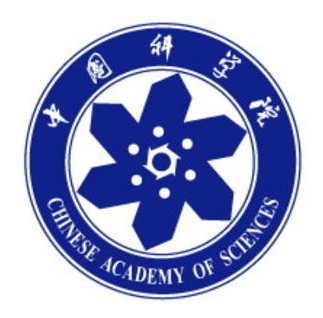 2018年全国房屋安全检测鉴定技术培训班培训通知中国科学院武汉分院继续教育学院中国科学院武汉岩土力学研究所武汉建筑业协会武汉中科岩土工程技术培训有限公司湖北·武汉二〇一八年十二月关于开展2018年全国房屋安全检测鉴定技术培训班的通知各有关检测机构：为进一步满足从事房屋安全检测鉴定人员学习要求，提升检测鉴定专业知识和技能，加强各单位之间相互交流与借鉴，以切实解决各单位遇到的技术难题为目标，特定于2018年12月21日在湖北省武汉市举办“2018年全国房屋安全检测鉴定技术培训班”。本期培训班特邀国家建筑工程质量监督检验中心、武汉市房屋安全管理中心等相关专家进行授课。热忱地欢迎业内同仁报名参加。现将有关事宜通知如下：培训对象各建筑工程质量检测公司、工程质量监督站，建筑结构检测鉴定单位、建科院、勘察设计单位、加固施工企业、各省(市)相关房屋安全鉴定协会等单位工程技术人员和管理人员。培训目标1、了解房屋安全检测鉴定规范主要内容和重点；2、基本掌握房屋安全检测鉴定工作程序和方法； 3、掌握房屋安全检测鉴定方案的编写；4、熟悉基本检测项目注意事项，了解仪器设备的操作，掌握检测数据分析处理；5、掌握鉴定结论的评级与鉴定报告的编写；6、了解相关的建筑结构计算软件。培训特色本次培训采用“理论+案例”相结合的方式。由房屋安全检测鉴定专家结合工程案例讲解工作中疑难问题的处理方法。培训安排培训地点湖北省武汉市帅府饭店（武昌区八一路98号）主讲专家彭立新：国家建筑工程质量监督检验中心结构室主任，教授级高工，一级注册结构师，长期从事建筑工程检测鉴定和相关研究工作。从业近三十年来，主持完成上千项工程的检测、鉴定工作，主要编制完成国家标准《混凝土结构现场检测技术标准》的编制工作，并出版两本专著《混凝土结构现场检测技术标准理解与应用》和《结构可靠性管理-预测、控制与评定》。曾汉武：武汉市房屋安全管理中心总工程师，国家一级注册结构工程师，注册岩土工程师。长期从事既有建筑结构的安全检测鉴定及加固设计研究和实践，具有丰富的工程经验。培训证书参加由中国科学院武汉分院继续教育学院和中科院武汉岩土力学研究所统一组织的培训考试，考试合格后颁发《建设工程质量检测继续教育证》培训费用培训费用：2200元/人。含培训费、资料费、证书办理及邮寄费，培训期间免费提供午餐，住宿自理。报名方式填写报名回执表（见附件1），发送至邮箱2161211837@qq.com。报名缴费：（1）汇款账号：支付宝收款账号： 2161211837@qq.com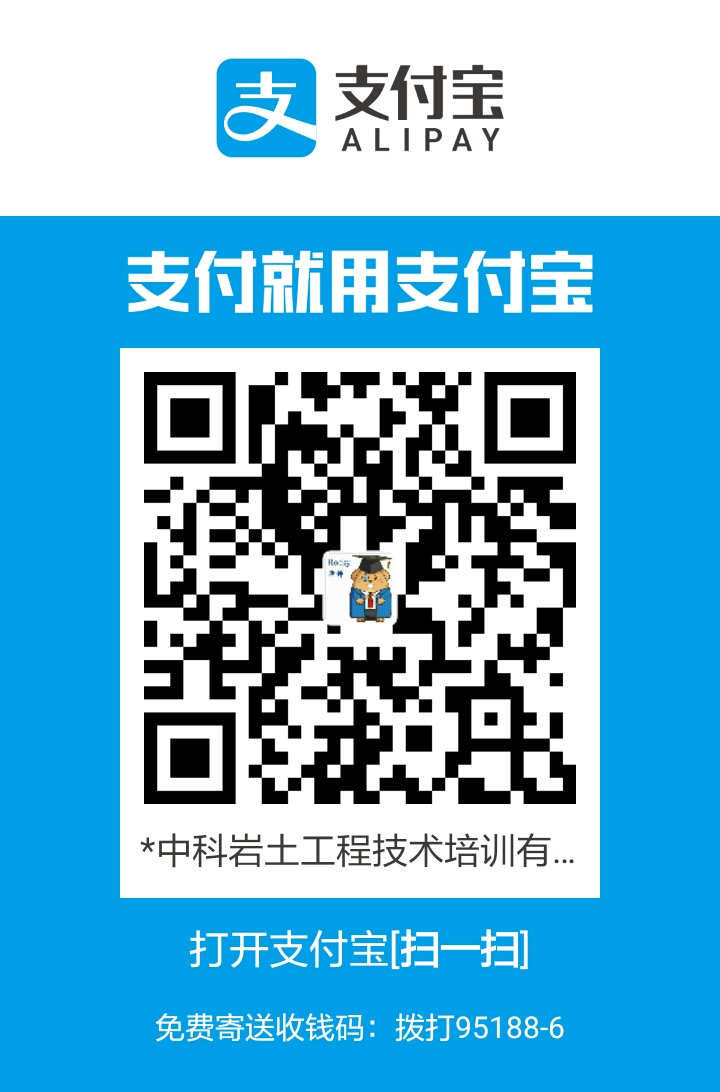 注：本期培训不接受现场报名缴费，报名以缴费先后顺序为准，人数有限，报满即止。缴费时请备注培训费以及单位名称，并及时与会务组联系，便于会务组查账。请各单位提前与公司财务核实培训费发票的类型，并在发票开具确认单（附件2）中填写开票信息。 [支付宝扫码支付]其他注意事项首次参加培训的学员，在报到当天携带2张2寸彩色登记照和身份证正反复印件1份。参加过往期培训班的学员，在报到当天携带《建设工程质量检测继续教育证》和1张2寸彩色登记照。因培训期间安排有技术研讨会，学员报名缴费后，将想要讨论的相关问题发送至邮箱2161211837@qq.com。请报名的学员自带以下标准：《危险房屋鉴定标准》JGJ125-2016《民用建筑可靠性鉴定标准》GB50292-2015《建筑抗震鉴定标准》GB50023-2009联系方式：联系人：石老师18071138869（微信同号）    QQ：2161211837附件1：报名登记回执表附件2：发票开具确认单中国科学院武汉分院继续教育学院中国科学院武汉岩土力学研究所武汉建筑业协会武汉中科岩土工程技术培训有限公司二〇一八年十一月九日        附件1：报名登记回执表(鉴定）附件2：发票开具确认单如需住宿，请自行与酒店联系预订，费用自理。武汉帅府饭店 预订电话：15342272256时间时间课程安排12月21日周五14:00-18:00报到12月22日周六8:30-9:00开班典礼12月22日周六9:00-12:001、鉴定目的、适用范围、基本规定、重要概念及术语2、现场检测基本内容、鉴定方案编写及鉴定评定方法3、地基、房屋构件危险性鉴定注意重点4、房屋整体危险性评级原则及方法5、鉴定报告编制和原始记录生成危险房屋鉴定12月22日周六14:00-17:301、案例分析2、技术答疑危险房屋鉴定12月23日周日8:30-12:001、鉴定目的、分类、重要概念及术语2、现场检测内容、鉴定方案编写3、检测方法（砼强度：取芯法、回弹-取芯法）4、构件、子单元、鉴定单元安全性评级方法5、鉴定报告编制民用建筑可靠性鉴定（重点：安全性）12月23日周日14:00-17:301、标准附录J、附录L解读2、软件介绍（PKPM、3D3S）3、案例分析民用建筑可靠性鉴定（重点：安全性）12月24日周一8:30-12:001、鉴定目的、分类、重要概念及术语2、鉴定内容3、多层砌体房屋抗震鉴定4、案例分析抗震鉴定12月24日周一14:00-17:00技术答疑/技术交流理论考试3、结业典礼开户行中信银行武汉分行东湖支行单位武汉中科岩土工程技术培训有限公司账号8111501013000423011行号302521038110（电汇）清算行号216178（支票）单位名称培训联系人通信地址联系电话姓名性别联系电话职务技术职称QQ/邮箱身份证号增值税普通发票开票要求增值税普通发票开票要求增值税普通发票开票要求增值税普通发票开票要求开票单位抬头税务登记证号增值税专用发票开票要求增值税专用发票开票要求增值税专用发票开票要求增值税专用发票开票要求开票单位抬头税务登记证号开票地址开票电话开户行账号房型协议价前台价公务标准间240元/间（含双早）271元/间普通标准间180元/间（含双早）218元/间